تاریخ: ...........................................شماره: ...........................................پیوست: ......................................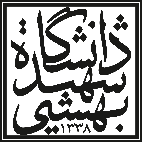                                                  باسمه تعالی                                کاربرگ پیشنهاد انعقاد تفاهم ‌نامه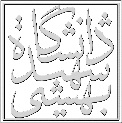                                                             (قرارداد/ موافقت‌نامه)                                                 باسمه تعالی                                کاربرگ پیشنهاد انعقاد تفاهم ‌نامه                                                            (قرارداد/ موافقت‌نامه)عنوان تفاهم‌نامه (قرارداد/موافقت نامه):بین دانشگاه شهید بهشتی و ............................واحد درخواست کننده (ذی‌نفع تفاهم‌نامه):                                                              مسئول پیگیری کننده:مدیریت ذی‌ربط:          مدیریت همکاری‌های پژوهشی و ارتباط با صنعت دانشگاه                مدیریت همکاری‌های علمی بین‌المللی دانشگاهموضوع تفاهم‌نامه:اهدافی که انعقاد این تفاهم‌نامه دنبال می‌کند:سابقۀ انعقاد تفاهم‌نامه‌های(قرارداد/ موافقت‌نامه) مشابه در دانشگاه شهید بهشتی:ضرورت و فواید انعقاد تفاهم‌نامه (قرارداد/ موافقت‌نامه) برای دانشگاه شهید بهشتی: عنوان تفاهم‌نامه (قرارداد/موافقت نامه):بین دانشگاه شهید بهشتی و ............................واحد درخواست کننده (ذی‌نفع تفاهم‌نامه):                                                              مسئول پیگیری کننده:مدیریت ذی‌ربط:          مدیریت همکاری‌های پژوهشی و ارتباط با صنعت دانشگاه                مدیریت همکاری‌های علمی بین‌المللی دانشگاهموضوع تفاهم‌نامه:اهدافی که انعقاد این تفاهم‌نامه دنبال می‌کند:سابقۀ انعقاد تفاهم‌نامه‌های(قرارداد/ موافقت‌نامه) مشابه در دانشگاه شهید بهشتی:ضرورت و فواید انعقاد تفاهم‌نامه (قرارداد/ موافقت‌نامه) برای دانشگاه شهید بهشتی: تاریخ: .....................................................پیوست: .................................................                                           کاربرگ پیشنهاد انعقاد تفاهم ‌نامه                                                    قرارداد/ موافقت‌نامه                                           کاربرگ پیشنهاد انعقاد تفاهم ‌نامه                                                    قرارداد/ موافقت‌نامهاهم تعهدات طرف مقابل:اهم تعهدات دانشگاه:مدت اعتبار تفاهم‌نامه (قرارداد/ موافقت‌نامه):نام و نام خانوادگي مدیر واحد درخواست کننده: ..........................................................                                          تاریخ و امضاشماره تماس:                                                                                           اهم تعهدات طرف مقابل:اهم تعهدات دانشگاه:مدت اعتبار تفاهم‌نامه (قرارداد/ موافقت‌نامه):نام و نام خانوادگي مدیر واحد درخواست کننده: ..........................................................                                          تاریخ و امضاشماره تماس:                                                                                           انعقاد این تفاهم نامه (قرارداد/موافقت‌نامه) بین دانشگاه شهید بهشتی و واحد بیرونی:    مورد تأیید است              به دلائل زیر مورد تأیید نیستتاریخ و امضای مدیر امور حقوقی دانشگاهانعقاد این تفاهم نامه (قرارداد/موافقت‌نامه) بین دانشگاه شهید بهشتی و واحد بیرونی:    مورد تأیید است              به دلائل زیر مورد تأیید نیستتاریخ و امضای مدیر امور حقوقی دانشگاهاین قسمت توسط مدیر امور حقوقی تکمیل می شودانعقاد این تفاهم نامه (قرارداد/موافقت‌نامه) بین دانشگاه شهید بهشتی و واحد بیرونی:    مورد تأیید است              به دلائل زیر مورد تأیید نیستتاریخ و امضای معاون پژوهشی و فناوری دانشگاهانعقاد این تفاهم نامه (قرارداد/موافقت‌نامه) بین دانشگاه شهید بهشتی و واحد بیرونی:    مورد تأیید است              به دلائل زیر مورد تأیید نیستتاریخ و امضای معاون پژوهشی و فناوری دانشگاهاین قسمت توسط معاون پژوهشی و فناوری تکمیل می شوداعلام‌نظر کارشناس مربوط در حوزۀ ریاست:      ارسال برای مدیر حوزه                             رفع نقص/ مذاکره   امضای تفاهم‌نامه توسط رئیس محترم دانشگاه:        مورد تأیید است                                 مورد تأیید نیست   تاریخ و امضای مدیر حوزه ریاست و روابط عمومی دانشگاهاعلام‌نظر کارشناس مربوط در حوزۀ ریاست:      ارسال برای مدیر حوزه                             رفع نقص/ مذاکره   امضای تفاهم‌نامه توسط رئیس محترم دانشگاه:        مورد تأیید است                                 مورد تأیید نیست   تاریخ و امضای مدیر حوزه ریاست و روابط عمومی دانشگاه           این قسمت توسط مدیرحوزه ریاست تکمیل می شود